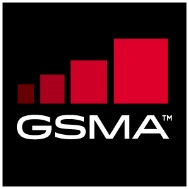 Liaison StatementIntroductionThe GSMA, one of the Market Representation Partners of 3GPP, have a project concerning End to end Network Slicing under the Future Networks Programme. The GSMA NEST in the Future Networks Programme aims to identify potential gaps in standards and input recommendations to related external bodies toward the realization of Network Slicing architecture designed from an End-to-End (E2E) perspective, spanning over different technical domains (e.g., device, access network, core network, transport network and network management system) in order to provide guaranteed Service Level Agreement based on customers’ requirements in the E2E manner. The group plans to complete the work by February 2021. Until then, identified gaps and recommendations will be sent to Standards Developing Organizations and Open Source Projects as soon as agreed by the group.DiscussionIn order to provide Service Level Agreement, usage of transport network is important in the context of path control and SLA assurance. Identifier of 3GPP network slice is S-NSSAI, while on transport network level there can be DSCP, VLAN tag, MPLS label, and so on. Based on the group’s goal which is to realize the E2E slice over cross-domains, the GSMA has not seen a solution on how to map S-NSSAI such that the manager of each domain identifies the corresponding transport network of the E2E network slice. In particular, Network Slice Management Function (NSMF) in Figure 1, which is expected to have a capability to also monitor the transport domain of the E2E network slice, in the context of SLA assurance, and an interface with TN Domain Manager, it does not seem to be defined.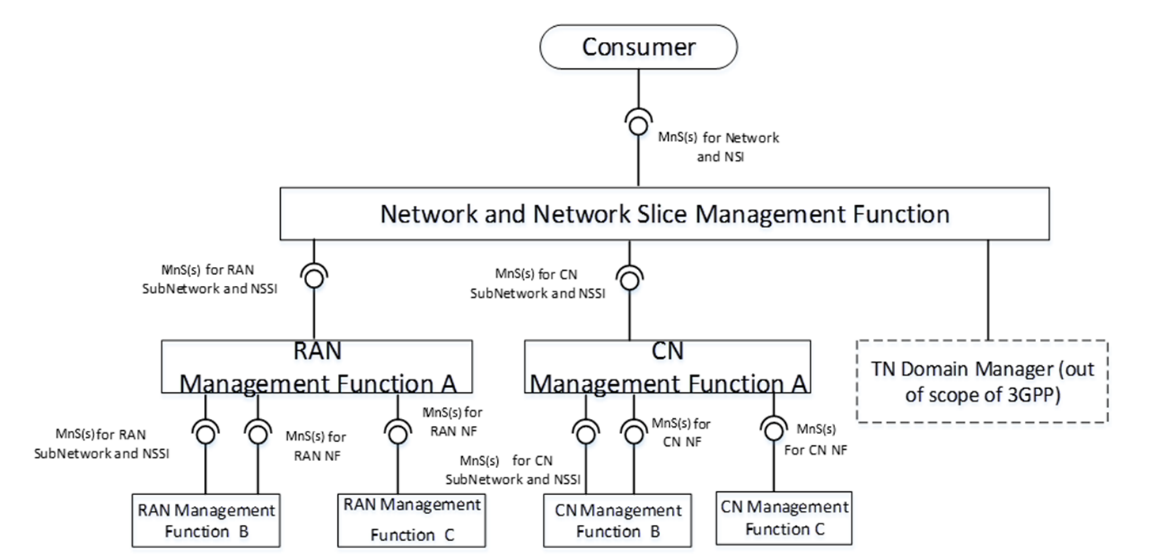 Figure 1: An example of deployment scenario for management 
(cf. 3GPP TS 28.533 V16.2.0 Figure A.8.1)ActionGSMA NEST kindly requests 3GPP SA5 to take the above into consideration and to provide a solution of NSMF. Next MeetingsNGVT #1 06-May 2020NGVT #2 20-May 2020NGVT #3 03-Jun 2020NGVT #4 17-Jun 2020NGVT #5 01-Jul 2020Liaison Statement Title:LS from GSMA NEST for mapping with slices of different domains via Cross-domain OAM coordinationSecurity Classification:Non-ConfidentialSource Meeting InformationSource Meeting InformationSource Meeting InformationMeeting NumberMeeting DateMeeting LocationFuture Networks Programme – Network Slicing Taskforce meeting #9325 March 2020Conference callDocument DetailsDocument DetailsDocument DetailsDocument Number:Creation Date:Document Author:GSMA Future Networks Programme - Network Slicing Taskforce25 March 2020GSMA Future Networks Programme - Network Slicing TaskforceOriginating GSMA Source:Deadline for response:Liaison Statement Contact-GSMALiaisons@gsma.com azad7.singh@ril.comAction Required by RecipientAction Required by RecipientInternal Recipients:External Recipients:TO: 3GPP SA5CC: ETSI ZSM and IETF TEAS WG